C H P   :  Combined Heat and Power 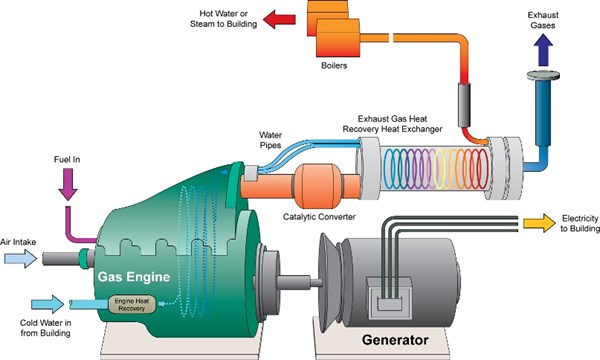 Deutsch: Blockheizkraftwerk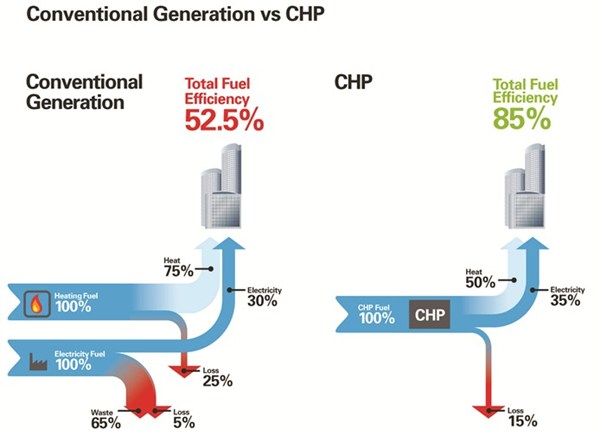 